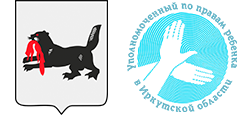 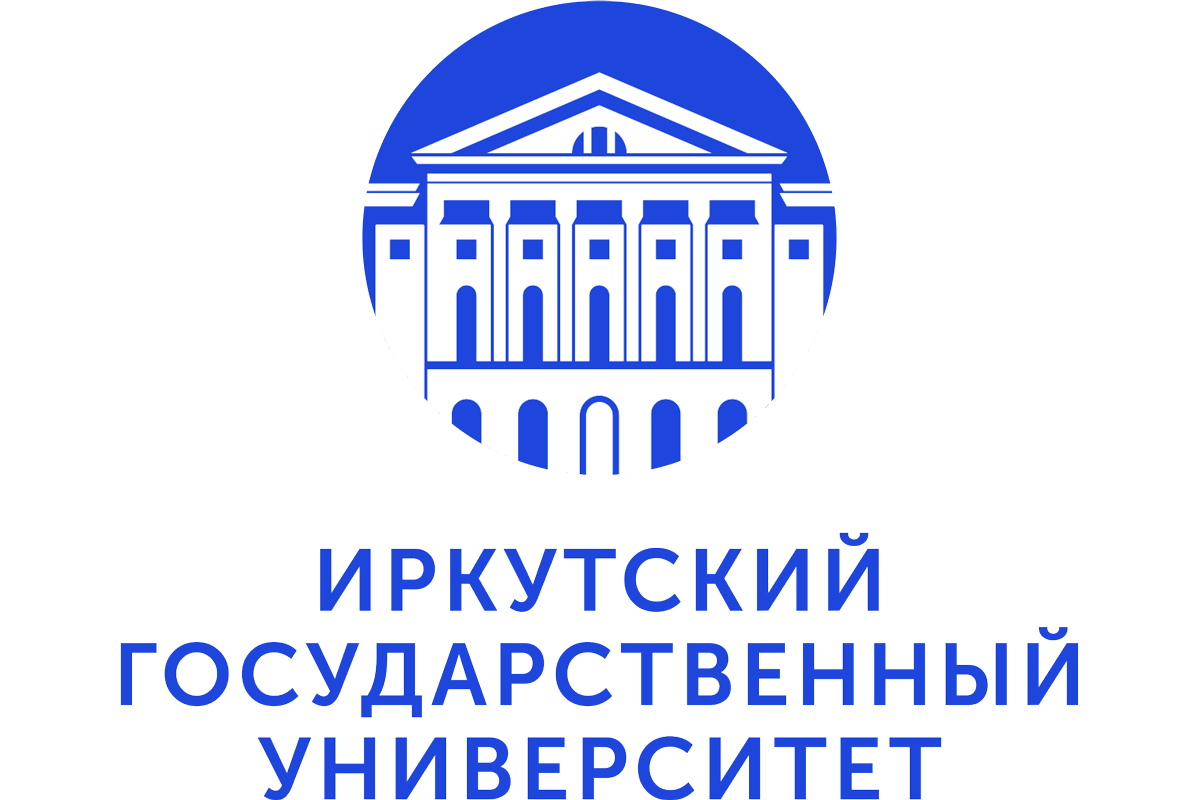 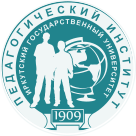 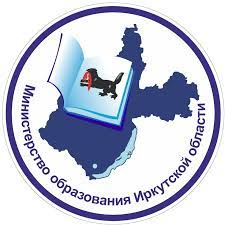 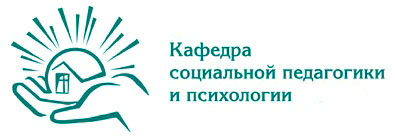 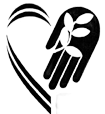 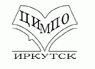 ИНФОРМАЦИОННОЕ ПИСЬМО О ПРОВЕДЕНИИ ОБЛАСТНОГО КОНКУРСА«ЛУЧШАЯ МЕТОДИЧЕСКАЯ РАЗРАБОТКА ПО ПРОФИЛАКТИКЕ И КОРРЕКЦИИ СОЦИАЛЬНО-НЕГАТИВНЫХ ЯВЛЕНИЙ 2024»Общие положенияОбластной конкурс «Лучшая методическая разработка по профилактике и коррекции социально-негативных явлений» (далее конкурс) проводится в целях повышения статуса социально-педагогической деятельности в системе образования и социального обслуживания, обновления содержания и методического обеспечения деятельности социальных педагогов, психологов, специалистов в области социальной работы.Методическая разработка – это издание, раскрывающее формы, средства, методы обучения, элементы современных социально-педагогических технологий или сами технологии профилактики и коррекции социально-негативных явлений применительно к конкретной теме занятия/мероприятия, теме дополнительной общеразвивающей программы в сфере социально-педагогической деятельности и социальной работы.Методическая разработка может представлять собой:- разработку конкретного занятия;- разработку программы занятий;- разработку темы, модуля дополнительной общеразвивающей программы в сфере социально-педагогической деятельности и социальной работы;- разработку новых форм, методов или средств профилактики и коррекции социально-негативных явлений в образовательных учреждениях.Задачи конкурса:Создание оптимальных условий для профилактики и коррекции социально-негативных явлений в детских, подростковых и юношеских коллективах   Иркутской области.Совершенствование методического обеспечения социально-педагогической работы с воспитанниками в области профилактики и коррекции социально-негативных явлений.Изучение, обобщение и распространение передового педагогического опыта, формирование методического банка лучших педагогических разработок в области социально-педагогической деятельности с целью повышения её качества.Расширение единого информационно-образовательного пространства на основе доступной для всех базы педагогических разработок участников конкурса.Реализация творческого потенциала специалистов – участников конкурса посредством популяризации и тиражирования их педагогической деятельности и обмена инновационным опытом.Организаторы конкурсаПедагогический институт ФГБОУ ВО «Иркутский государственный университет», кафедра социальной педагогики и психологии; Министерство образования Иркутской области.Социальными партнерами Конкурса выступают: Уполномоченный по правам ребенка в Иркутской области; ГАУ ИО «Центр психолого-педагогической, медицинской и социальной помощи»; МКУ г. Иркутска «Информационно-методический центр развития образования».Участники конкурсаДля участия в конкурсе методических разработок приглашаются социальные педагоги, психологи, советники директора по воспитанию и взаимодействию с общественными объединениями, классные руководители, воспитатели, педагоги-организаторы, учителя, педагоги дополнительного образования, социальные работники и другие специалисты образовательных и социальных организаций Иркутской области.Сроки проведения конкурса- В период - с 16 октября 2023 г. по 11 марта 2024 г.- Объявление о начале конкурса – 16 октября 2023 г.- Прием методических разработок будет завершен – 25 февраля 2024 г.  - Проведение экспертизы методических разработок – с 26 февраля по 10 марта 2024 г.- Объявление результатов конкурса - на сайте ПИ ИГУ 11 марта 2024 г. http://pi.isu.ru/ru/index.html. После 11 марта 2024 г.  http://pi.isu.ru/ru/about/depatments/socpedagog/konkurs_metod.html.Подведение итогов конкурсаПо итогам конкурса участники-победители  будут отмечены  дипломами первой, второй и третьей степени. Остальные участники конкурса получают сертификаты. Экспертный совет вправе наградить дипломом  некоторых участников конкурса, отличившихся особым подходом при выполнении методической разработки.Организационный взнос за участие в конкурсе «Лучшая методическая разработка по профилактике и коррекции социально-негативных явлений 2024» составляет 500 рублей. Оплата оргвзноса за участие в конкурсе производится в безналичной форме (реквизиты для оплаты высылаются после подтверждения приема работы оргкомитетом).Процедура подачи и рассмотрения методических разработокЗаявку на участие в конкурсе и конкурсную работу необходимо выслать двумя файлами (заявка и методическая разработка) в срок до 25 февраля 2024 г. по адресу kspps2022@yandex.ru с пометкой «Методическая разработка 2024». Название файлов – по фамилии автора (например, Заявка_Иванов, Методическая разработка_Иванов). При положительном решении о соответствии материалов требованиям Оргкомитет высылает реквизиты для оплаты оргвзноса. После оплаты необходимо выслать скан-копию квитанции.Заявки, поданные на Конкурс позже указанного срока, к регистрации не принимаются. Методические разработки не возвращаются и не рецензируются. Рассмотрение заявок и обсуждение методических разработок происходит на заседании Экспертного Совета. 3. Требования к конкурсным работам и их экспертизаМетодические разработки должны иметь социально-педагогические   цели и быть реализованы на практике.- Авторы несут всю полноту ответственности за содержание методических разработок и их авторство.- На конкурс принимаются как индивидуальные, так и коллективные методические разработки (количество авторов не более 3 человек).Технические требования к оформлению разработки:- разработка представляется в электронном формате; - формат документа А4;- объём работы не должен превышать 15 страниц (без приложений);- текст набран в Microsoft Word;- кегль 14 пт;- шрифт Times New Roman;- междустрочный интервал 1,0;- поля по ;- на титульном листе заявки указывается название работы, фамилия, имя, отчество автора (полностью), место работы автора, контактная информация автора;- заявка на участие состоит из двух страниц: первая страница  заполнена в формате Word без подписей и печати организации; вторая страница -  сканированный вариант титульного листа с подписями и печатью организации.Экспертный Совет Конкурса1. Федосова Ирина Валерьяновна, заместитель директора Педагогического института ФГБОУ ВО «Иркутский государственный университет», зав. кафедрой социальной педагогики и психологии, кандидат педагогических наук, доцент.2. Афанасьева Татьяна Витальевна, Уполномоченный по правам ребенка в Иркутской области.3. Симакова Мария Сергеевна, начальник Управления опеки и попечительства министерства социального развития, опеки и попечительства Иркутской области.4. Костин Александр Константинович, профессор кафедры социальной педагогики и психологии Педагогического института ФГБОУ ВО «Иркутский государственный университет», доктор педагогических наук, доцент.5. Тополевская Людмила Владимировна, заместитель директора по воспитательной работе ГБПОУ ИО «Иркутский региональный колледж педагогического образования».6. Панова Лариса Иннокентьевна, заместитель директора ГАУ ИО «Центр психолого-педагогической, медицинской и социальной помощи».7. Буртонова Ирина Бабасановна, доцент кафедры воспитания, психологии и дополнительного образования ГАУ ДПО РБ «Бурятский республиканский институт образовательной политики», кандидат педагогических наук, доцент. 8. Бабицкая Людмила Адамовна, доцент кафедры социальной педагогики и психологии Педагогического института ФГБОУ ВО «Иркутский государственный университет», кандидат педагогических наук, доцент.9. Матафонова Светлана Иннокентьевна, доцент кафедры социальной педагогики и психологии Педагогического института ФГБОУ ВО «Иркутский государственный университет», кандидат психологических наук.10. Сафьянникова Анна Владимировна, социальный педагог МБОУ Гимназия №25 г. Иркутска.11. Царёва Елена Григорьевна, педагог-психолог МБОУ г. Иркутска Средняя общеобразовательная школа №39.Критерии оценки методических разработок.Оценка методических разработок осуществляется членами Экспертного Совета по следующим критериям:- степень актуальности разработки;-   соответствие содержания и цели работы заявленной теме;  - планируемый уровень самостоятельности и творческой активности воспитанников, представляющих целевую группу данного занятия или  мероприятия; - систематизированность изложенного материала и четкость формулировок темы, цели и задач; - четкость и ясность описания содержания методической разработки;-соответствие содержания методической разработки особенностям контингента обучающихся;- стройность и логичность  представления текста; - эффективность методов  и методических приемов, оптимальность применения современных технических и информационных средств обучения; - оформление конкурсных материалов согласно всем предъявляемым требованиям.4. Контакты организаторов конкурсаОрганизационный комитет конкурса: . Иркутск, ул. Нижняя Набережная, 8, каб. 207 (кафедра социальной педагогики и психологии), тел.: 8(3952) 24-04-79.Координаторы конкурса - кандидат педагогических наук, доцент кафедры социальной педагогики и психологии Бабицкая Людмила Адамовна (моб. тел. 8-950-05-17-450); кандидат психологических наук, доцент кафедры социальной педагогики и психологии Матафонова Светлана Иннокентьевна (моб. тел. 8-950-128-49-81).Технический секретарь конкурса – Соколова Алиса Владимировна (моб. телефон: 89148927618). Заявки на участие и  методические разработки принимаются ежедневно с 9.00 до 17.00 часов, кроме субботы и воскресенья, по адресу: 664011, г. Иркутск, ул. Нижняя Набережная, 8, каб. № 207, или на электронный адрес: kspps2022@yandex.ruС уважением, оргкомитет конкурсаПриложение: на  3 листах.Приложение 1ЗАЯВКАТИТУЛЬНЫЙ ЛИСТОбъем титульного листа не должен превышать 2-х печатных листов. Заявки, заполненные от руки, а также отправленные по факсу или почте, к участию в конкурсе не допускаются.Настоящим я подтверждаю достоверность предоставленной мною информации и даю согласие на обработку персональных данных. Приложение 2ОБРАЗЕЦ ОФОРМЛЕНИЯ МАТЕРИАЛОВ МЕТОДИЧЕСКОЙ РАЗРАБОТКИН.Н. Петрова,МБОУ СОШ №54, г. ИркутскПРОФИЛАКТИКА АДДИКТИВНОГО    ПОВЕДЕНИЯ В ПОДРОСТКОВОЙ СРЕДЕ1. Тема занятия:2. Актуальность занятия:3. Новизна занятия:4. Целевая аудитория (рекомендуемый возраст):5. Продолжительность занятия по времени:6. Форма проведения занятия:7. Методы работы:8. Глоссарий занятия (основные понятия):9. Место проведения:10. Материалы (оборудование):11. Цель занятия:12. Задачи занятия:13. Ход занятия (по этапам: 1-й, 2-й и т.д.):14. Активизация аудитории:15. Рефлексия (анализ занятия):16. Подведение итоговПриложение 3                        ПРОТОКОЛ  ЭКСПЕРТНОЙ ОЦЕНКИметодической разработки, представленной на областной конкурс «Лучшая методическая разработка по профилактике и коррекции социально-негативных явлений 2024»Фамилия, имя, отчество автора _______________________________________________________________________________________________________________________________Дата проведения экспертизы: «____»____________ 2024   г.Эксперт (Ф.И.О.) ____________________________________________________________Оценка:  0 баллов - отсутствует;  1 балл - проявляется частично; 2 балла - проявляется в полном объеме. Заключение члена Экспертного совета: _______________________________________________________________________________________________________________________________________________________________________________________________Член Экспертного совета __________________/________________________________/Дата получения заявки:Номер заявки:1. Название методической разработки:2. Название конкурса:Областной конкурс методических разработок «Лучшая методическая разработка по профилактике и коррекции социально-негативных явлений 2024»3. ФИО участников конкурса4. Личные телефоны участников конкурса5. Название организации6. Должность участников конкурса7. Адрес местонахождения организации8. Тел./факс организации9. Электронная почта10. Из какого источника Вы узнали о данном конкурсе (если из средств массовой информации, то укажите его название)Подпись руководителя организации:Подпись руководителя организации:Подпись руководителя организации:Подпись автора разработки:Подпись автора разработки:Подпись автора разработки:Дата: _____М.П. М.П. № п/пЭксперт №Критерии оценки Степень актуальности разработки и реализации её на практике01  2Соответствие содержания и цели работы заявленной теме01  2Планируемый уровень самостоятельности и творческой активности воспитанников, представляющих целевую группу данного занятия или  мероприятия01  2Систематизированность изложенного материала и четкость формулировок темы, цели и задач01  2Соответствие содержания методической разработки особенностям контингента обучающихся01  2Эффективность методов  и методических приемов, оптимальность применения современных  технических и информационных  средств обучения01  2Оформление конкурсных материалов согласно всем предъявляемым требованиям01  2ИТОГО: